Velikost úhlů vedlejších a vrcholových                                                                   22.1.2021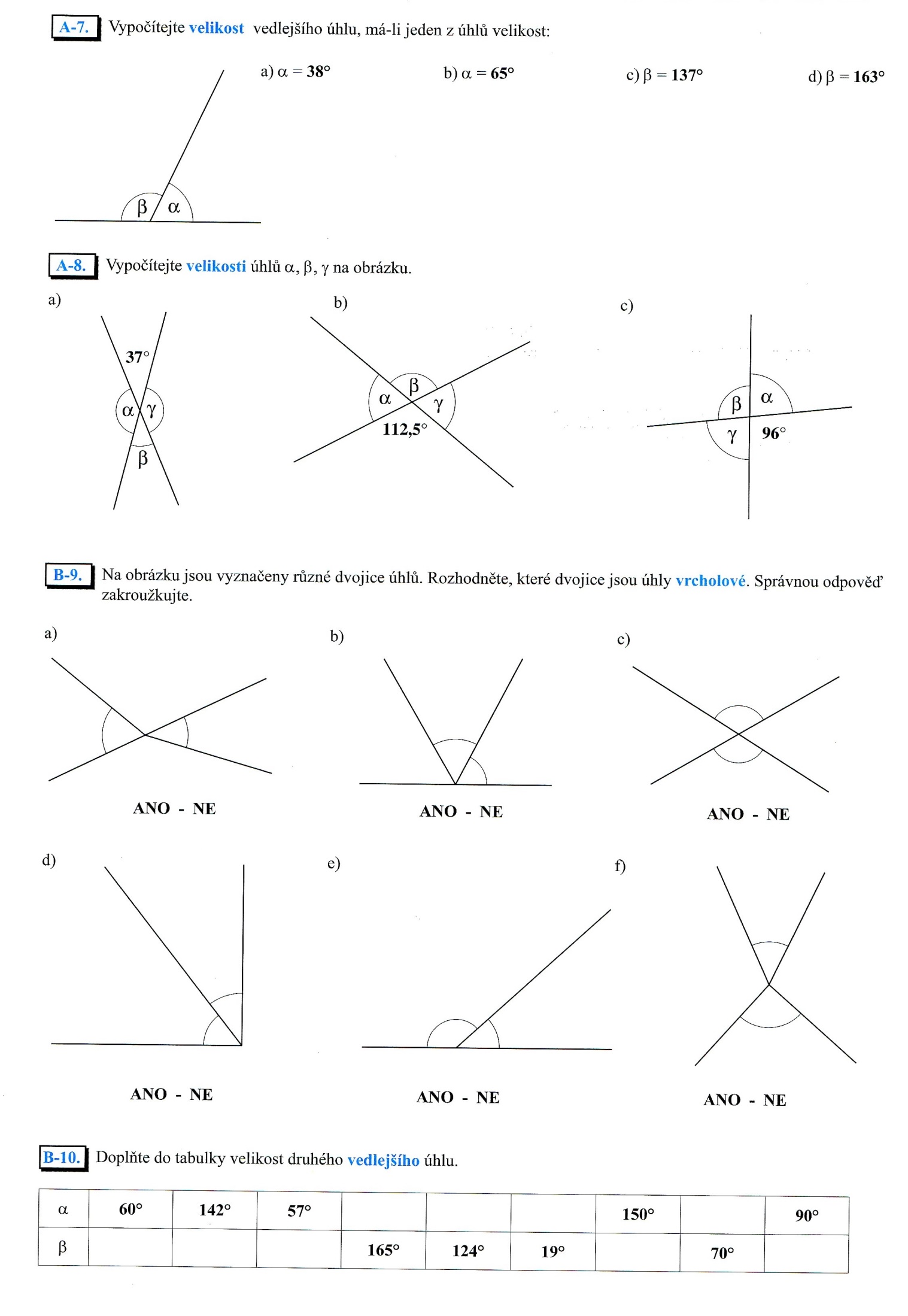 